Схема запретных зон в Ляховичском районе для использования воздушного пространства беспилотными летательными аппаратами (БЛА)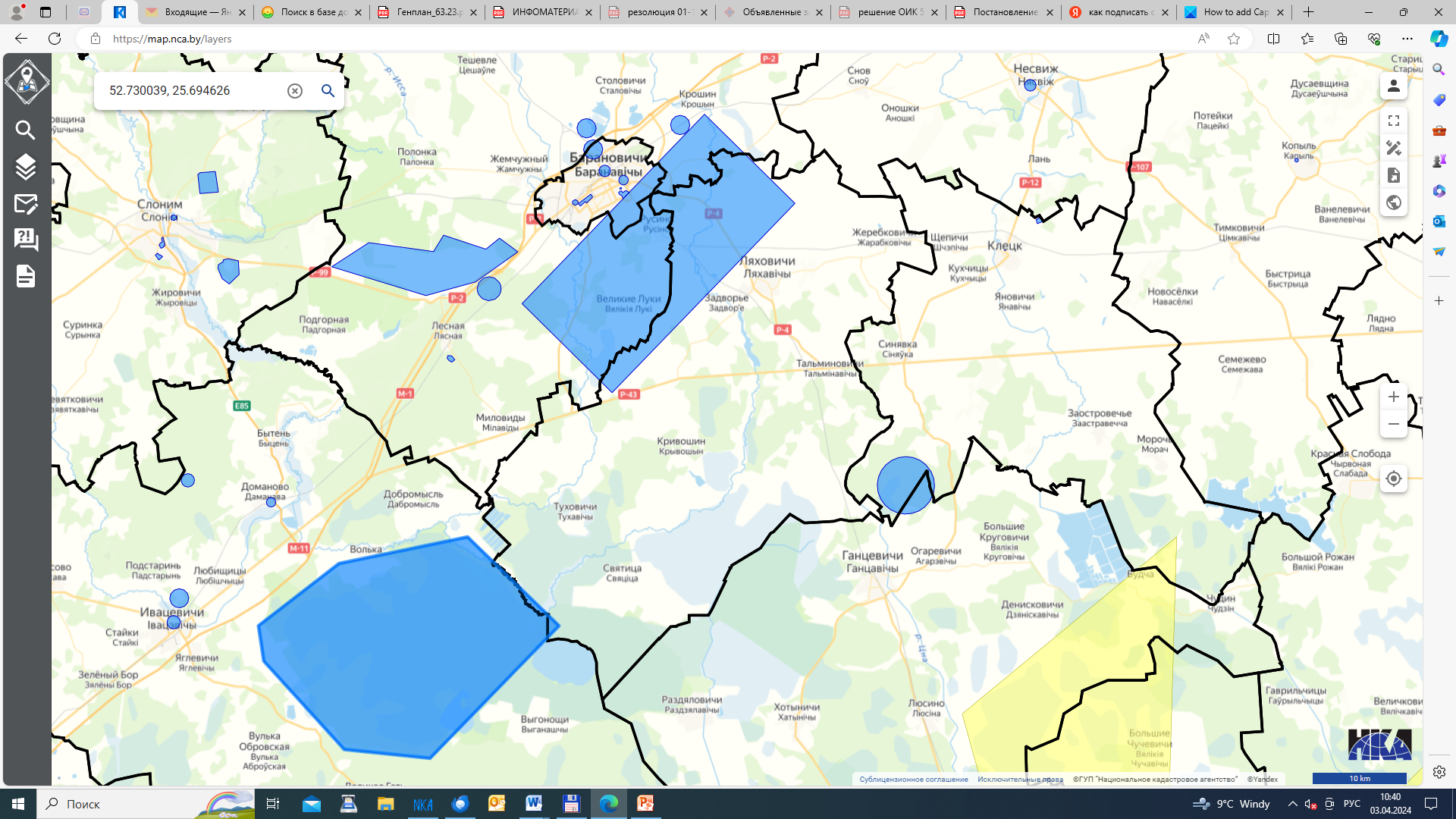 Схема запретных зон в Ляховичском районе для использования воздушного пространства беспилотными летательными аппаратами (БЛА)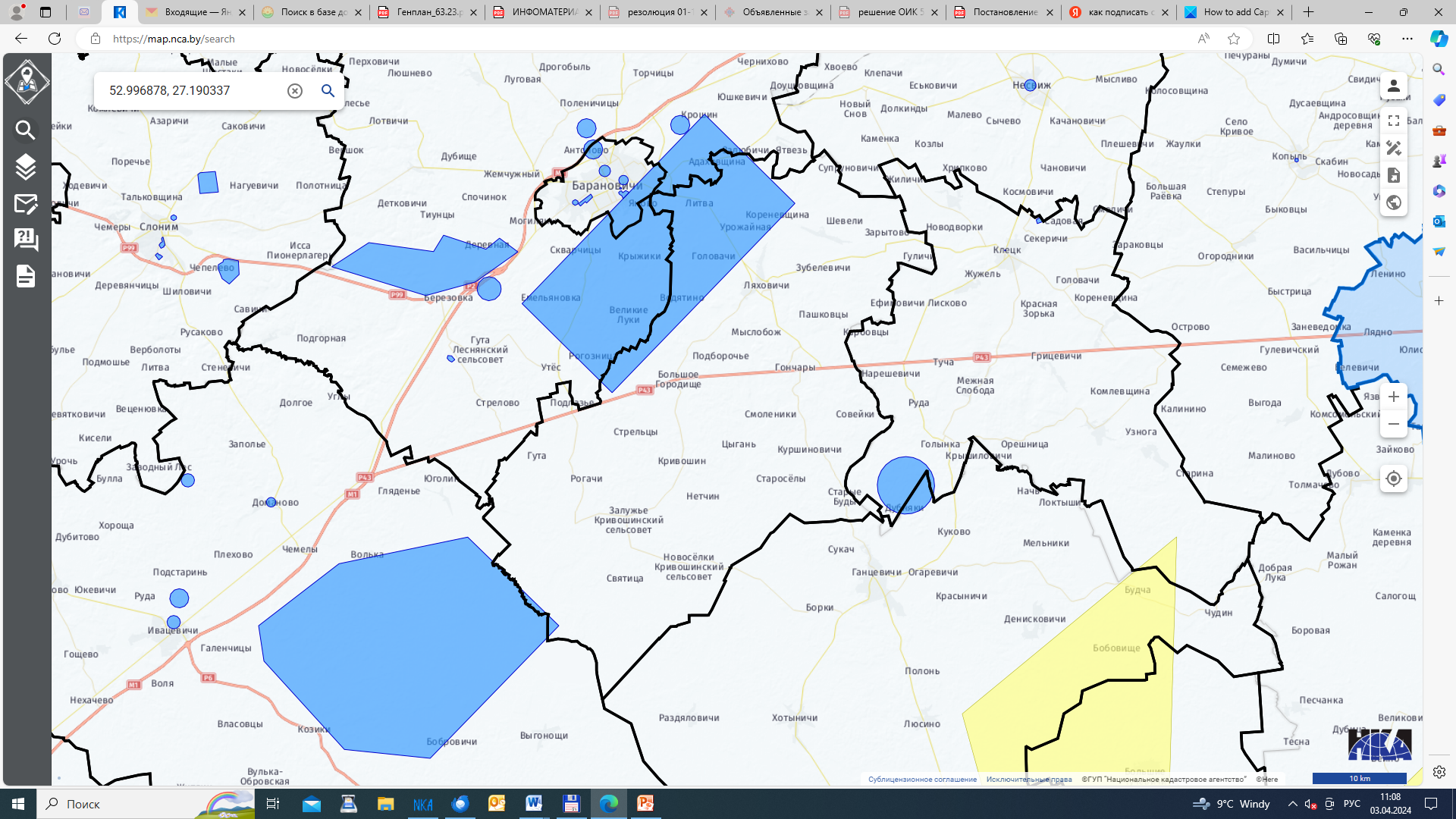 